Svaz postižených civilizačními chorobami v ČR,z.s.  okresní organizace VsetínVe dnech od  17.10. – 24.10.2016   se uskuteční rekondiční pobyt pro dospělé v Luhačovicích Lázeňský dům Morava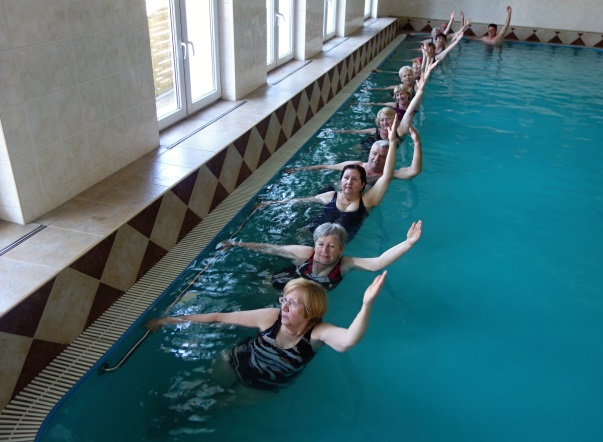 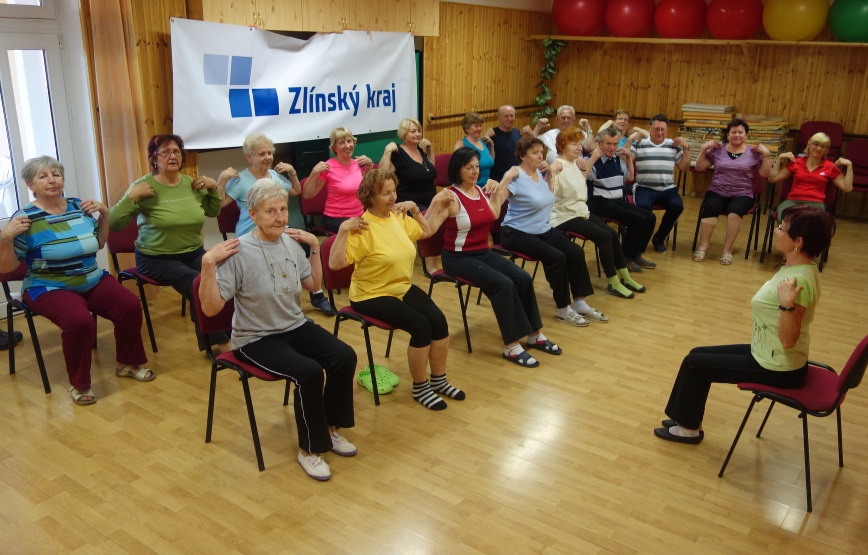 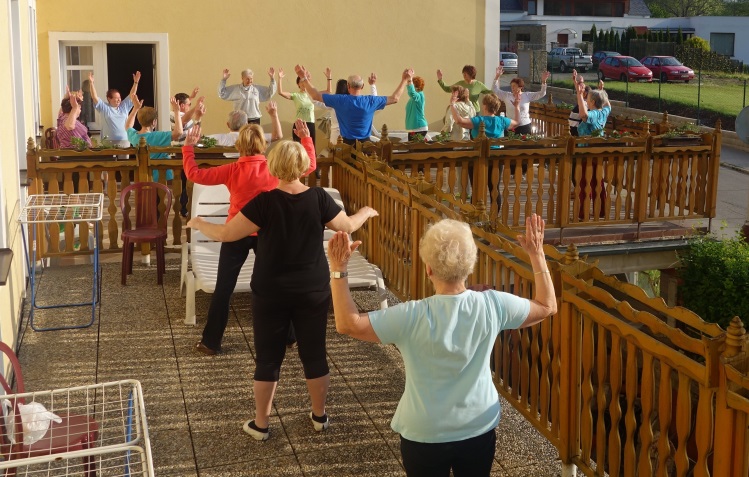 Pobyt je podpořen dotací Ministerstva zdravotnictví v ČR a podporou ze Sociálního fondu Zlínského kraje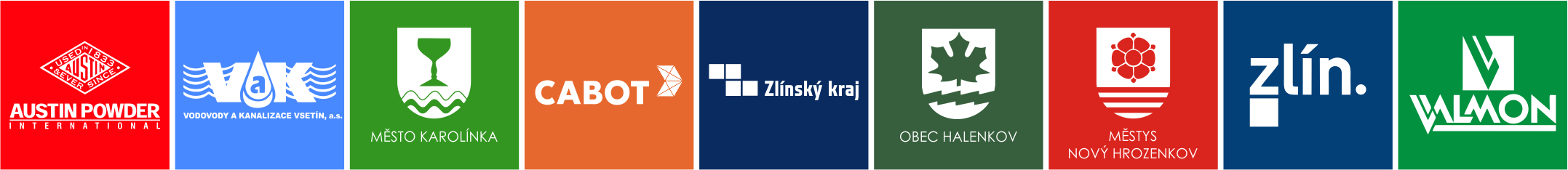 